Hoe voeg ik een slave controller toe aan Caesar?Stap1: 	Verbind de Caesar controller met de slave controller d.m.v. 2 draden zoals in onderstaand figuur 1.			Alle controllers kunnen achter elkaar gehangen worden. 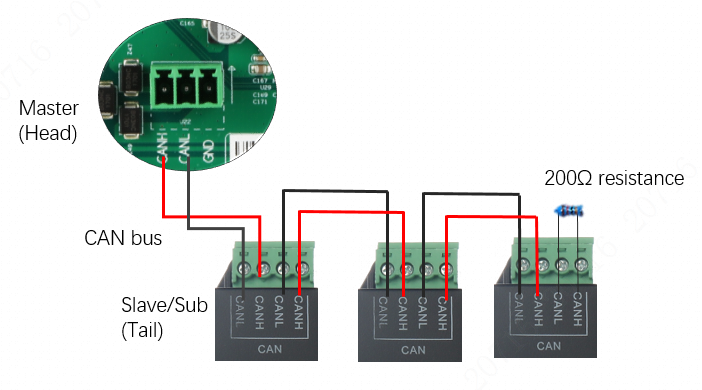 Figure 1 Alle controllers achter elkaar. (Aanbevolen)Belangrijk: de laatste controller in de lijn moet een afsluitweerstand hebben van 200 ohm om de verbinding te stabiliseren.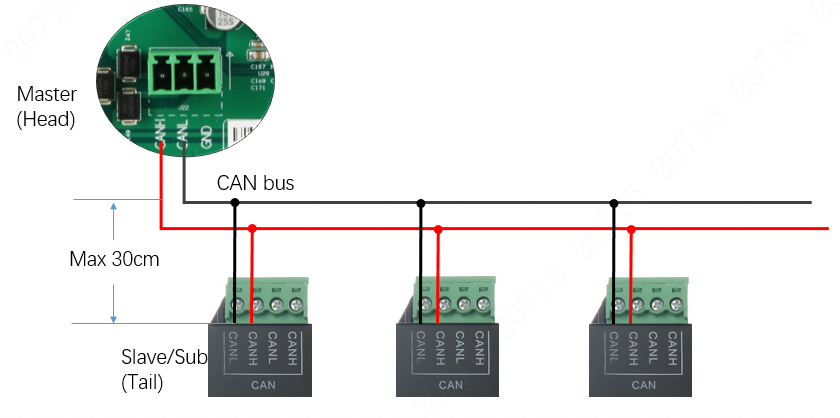 Figure 2: alle controllers aangesloten op een buslijn(niet aanbevolen)Stap2: Stel de dipswitch van de slave controller in  		Switch 1 t/m 5 zijn voor het device ID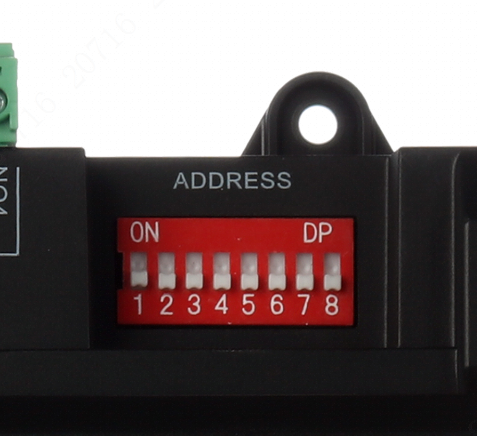 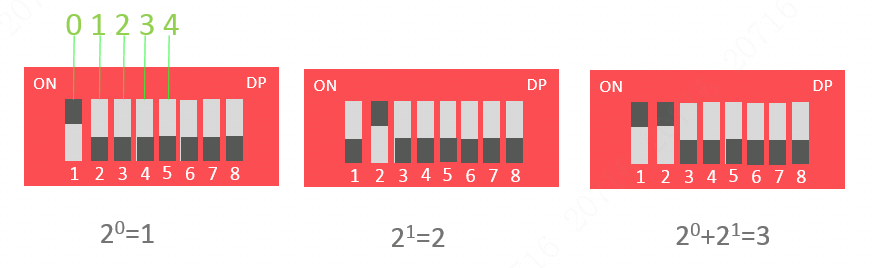 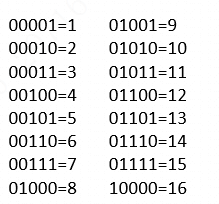 Stap 3: Zet alle controllers aanStep 4: Login de Caesar controller via de webserver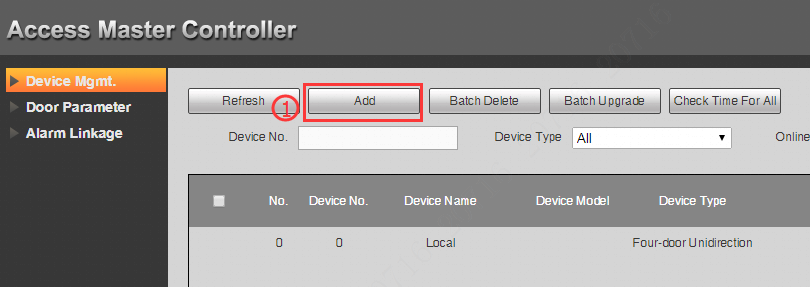 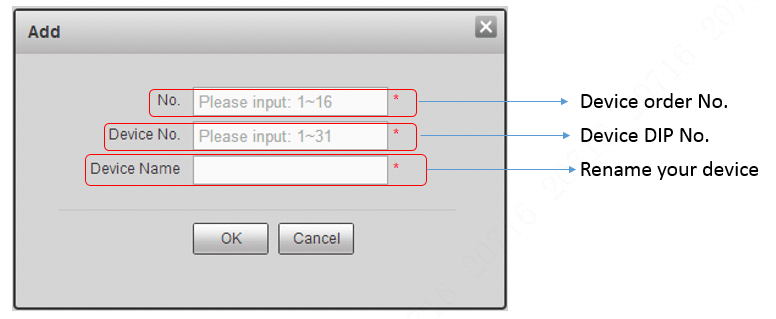 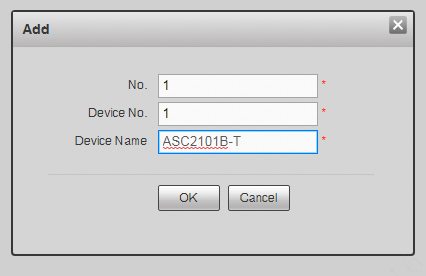 Toevoegen geslaagd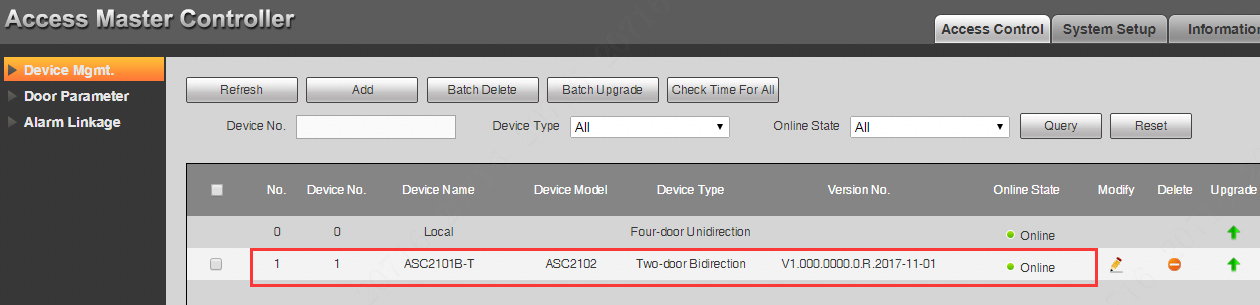  LED gaat branden als de slave controller online is.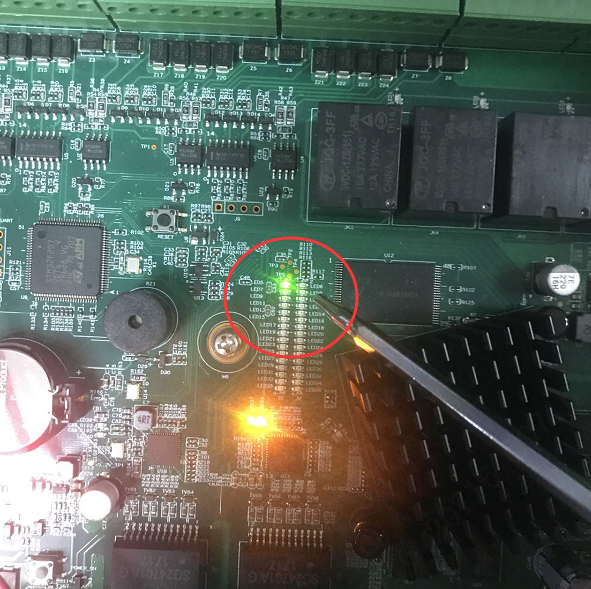 Step 5: Voeg de Caesar controller toe aan SmartPSS 2.02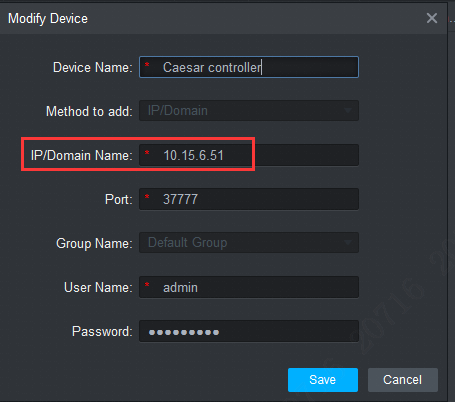 Je ziet alle deuren van de master en slave controller automatisch in het overzicht.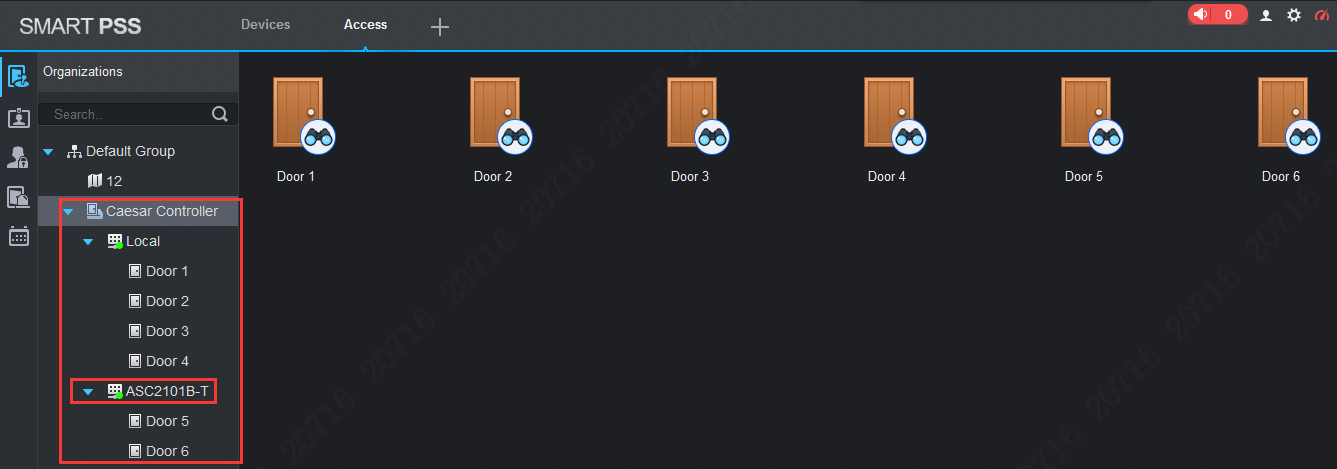 